GOVERNO DO ESTADO DE SÃO PAULO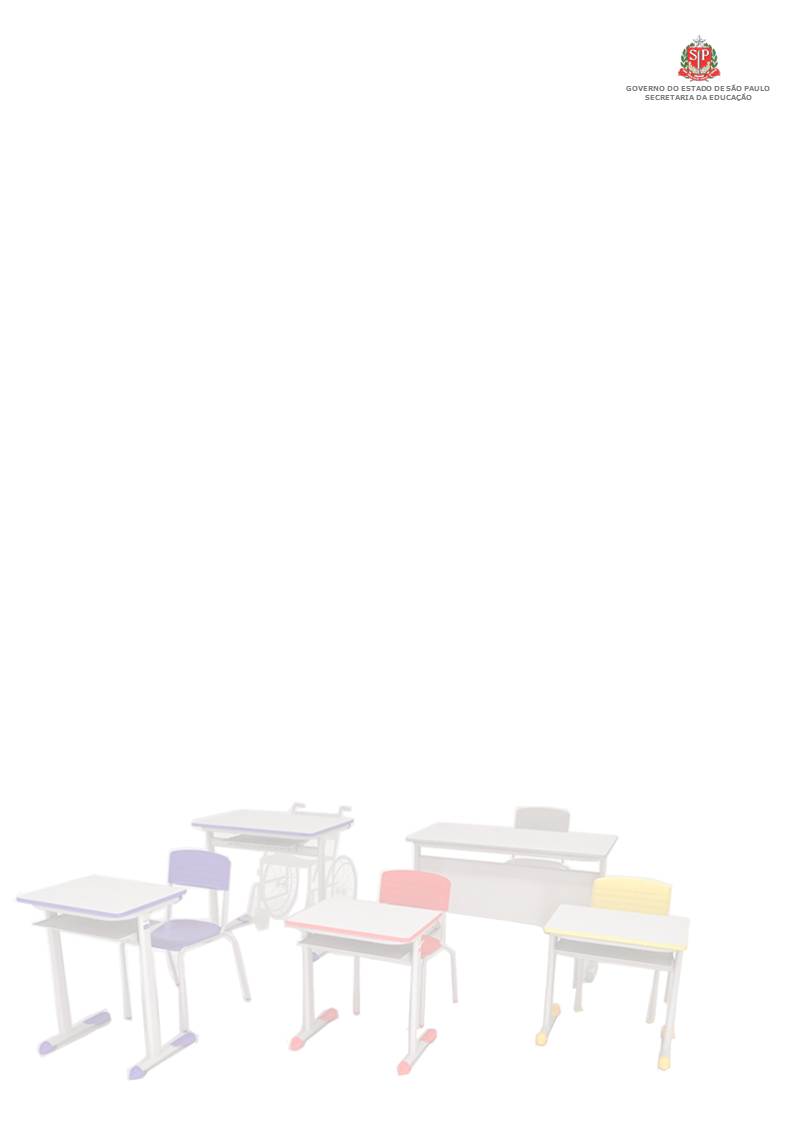 SECRETARIA DE ESTADO DA EDUCAÇÃODEPARTAMENTO DE ADMINISTRAÇÃOCENTRO DE PATRIMÔNIOMODELOS MANUAL SOBRE FURTOSÃO PAULOMAIO/2015FURTOOs procedimentos a serem adotados na ocorrência de roubo/furto de bens patrimoniais e materiais, devem seguir a Lei nº 10.319/68 e a Lei Complementar nº 709/93. Se houver ocorrência de furto em qualquer momento ou constatar ausência de materiais durante a conferência física dos bens, providenciar expedição de boletim de ocorrência junto à autoridade policial e comunicar imediatamente a Diretoria de Ensino através de ofício acompanhado de cópia do respectivo boletim de ocorrência e Tribunal de Contas do Estado. 1. Boletim de Ocorrência Policial (BO) - 48 horas. Relacionar os materiais com suas respectivas notas fiscais e etiquetas patrimoniais, nº da fatura ou GPB (Guia de Passagens de Bens), para fazer a lavratura. 2. Entregar na Diretoria de Ensino (PROTOCOLO), da seguinte forma:  - Modelo A;  - Modelo B; - Cópia legível do BO. MODELO - APapel Timbrado da U.E...............................,.....de.............de ..........Ofício nº........./.........Assunto:- Furto/Roubo de Bem(s) Patrimonial(s)Ilmoa. Sra. Dirigente Regional de EnsinoInformamos a Vossa Senhoria, do furto/ roubo ocorrido no dia ....../....../......, conforme BO nº...........lavrado na........Delegacia de Polícia no qual está relacionado(s) o(s) material(s).		                       EtiquetaMaterial	                  Nº Fatura	     Patrimonial..................................	 .................	................................................................	 .................	................................................................	 .................	................................................................	 .................	..............................Atenciosamente,_____________________Diretor de EscolaNomeRGIlma. Senhora Silvia Helena Dalbon BarbosaDD. Dirigente Regional de Ensino.Diretoria de Ensino Região de São João da Boa VistaMODELO - BPapel Timbrado da U.E.................................,.....de..............de .........Ofício nº........../..........Assunto:- Pedido de Baixa Contábil de Bem(s) Patrimonial(s)Solicitamos a Baixa Contábil do(s) material(s) relacionado(s) abaixo, devido ao furto/roubo ocorrido no dia...../......./........, segundo o BO nº................, lavrado na............Delegacia de Policia.			  EtiquetaMaterial              Nº da Fatura       Valor	  Patrimonial..........................	.....................	................	........................................................	.....................	................	........................................................	.....................	................	........................................................	.....................	................	..............................	Atenciosamente,_____________________Diretor de EscolaNomeRGIlma. Senhora Silvia Helena Dalbon BarbosaDD. Dirigente Regional de Ensino.Diretoria de Ensino Região de São João da Boa VistaMODELO - CPapel Timbrado da UE....................................,....de...........de ..........Assunto: Inquérito PolicialSenhora Dirigente Regional de EnsinoComunicamos a vossa Senhoria, que o furto ocorrido no dia......./......../.........., neste estabelecimento de Ensino segundo o BO nº..............lavrado na..................Delegacia de Policia não haverá (ou haverá) abertura de Inquérito Policial.Sem mais apresentamos nossas cordiais saudações.Atenciosamente,_____________________Diretor de EscolaNomeRGIlma. Senhora Silvia Helena Dalbon BarbosaDD. Dirigente Regional de Ensino.Diretoria de Ensino Região de São João da Boa Vista